Jotmans Hall Primary School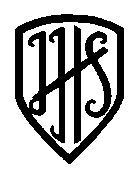      Willow Class Topic Plan – Spring 2019     Willow Class Topic Plan – Spring 2019ComputingCommon uses of ICT beyond schoolUsing technology safely and respectfullyScienceEveryday MaterialsPlantsHistoryTransportGeographyTransportForeign LanguagesN/AArt & DesignTransportR.E.Special symbols and objectsP.E.Indoor-Dance/Indoor AthleticsOutdoor-Mini Tennis/Invasion GamesMusicYear 2 Music FestivalPHSEMe and My Healthy LifestyleD.T.Mechanisms